SANTA CRUZ AREA NARCOTICS ANONYMOUSBIRTHDAY SPEAKER MEETING BY ZOOMJULY 11, 2020 @ 8:00 PMZoom ID: 92351902166; Password: 8675309One Tap Mobile, San Jose: 16699006833,,92351902166#,,#,8675309; Houston: +13462487799,,923519022166#,,#,8675309#Dial-In By Location: San Jose 1-669-900-6833; Houston 1-346-248-7799; Chicago 1-312-626-6799; New York 1-929-205-6099, 1-253-215-8782, 1-301-715-8592Opening Speaker:Brian Q.29 Years, Santa CruzMain Speaker:Alicia S.7 Years, Emeryville  HOSTED BY: Surf Camp SPONSORED BY: The Activities Sub-CommitteeChair: Alex M. (855) 562-2789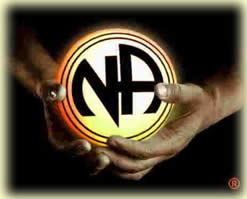 